CPD Pathways for Teaching Staff 	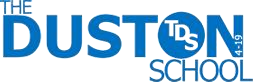 UQTs, NQTs, MPS, UPS and TLRs LTs, HoDs and ADoLs DoYs and DoLs Action Research Group 27th September Behaviour Management (SJB) Differentiation (SAC) Assessment (BBO) EAL and SEN/D (CWA; AMU; RGO) Literacy (ETA) Promoting Effective  Teaching and Learning (TWI) Handling Difficult Conversations  and Resolving Team Conflict (NWH) Research and  Development (MJO; DWI) 22nd November Behaviour Management (SJB) Differentiation (SAC) Assessment (BBO) EAL and SEN/D (CWA; AMU; RGO) Literacy (ETA) Analysing and Acting  Upon School Data (NLE) Improving the  Quality of Teaching (TWI) Research and  Development (MJO; DWI) 14th March Behaviour Management (SJB) Differentiation (SAC) Assessment (BBO) EAL and SEN/D (CWA; AMU; RGO) Literacy (ETA) Strategies for Promoting  High Standards of Behaviour (HJO) The Role of Diversity and Inclusion  in a High Performing Team (NWH) Research and  Development (MJO; DWI) 25th April Behaviour Management (SJB) Differentiation (SAC) Assessment (BBO) EAL and SEN/D (CWA; AMU; RGO) Literacy (ETA) Leading an Effective Team (NHW) Effective Whole-School  Management (NAD) Research and  Development (MJO; DWI) 27th June Behaviour Management (SJB) Differentiation (SAC) Assessment (BBO) EAL and SEN/D (CWA; AMU; RGO) Literacy (ETA) Financial  Management (SCO) Effective Management Structures, Systems and Processes (SST) Research and  Development (MJO; DWI) 